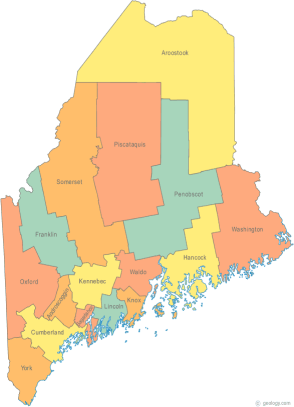 Meeting of the Maine Continuum of Care August 16, 2018   1:00 pm to 3:00 pm  Meeting at SIX locations via Tandberg Conferencing System.Meeting Available at up to Seven locations via Tandberg Conferencing System.-  NEW LOCATION - Sweetser, 329 Bath Road, Brunswick -  Turner Memorial Library, 39 2nd St., Presque Isle (call ahead to let them know) -  Farmington Public Library, 117 Academy Street, Farmington (call ahead to let them know)-  MaineHousing, 353 Water St, Augusta-  Lewiston Public Library, 200 Lisbon Street, Lewiston -  Portland Public Library, 5 Monument Square, Portland-  Bangor Public Library, 145 Harlow St. BangorTHE CALL-IN ONLY NUMBER FOR THIS MEETING IS 866-6426.  If you are at a Tandberg Location, use the system audio, not the call in #. And please – only use the call in if you cannot make it to a Tandberg site.Meeting of the Maine Continuum of Care August 16, 2018   1:00 pm to 3:00 pm  Meeting at SIX locations via Tandberg Conferencing System.Meeting Available at up to Seven locations via Tandberg Conferencing System.-  NEW LOCATION - Sweetser, 329 Bath Road, Brunswick -  Turner Memorial Library, 39 2nd St., Presque Isle (call ahead to let them know) -  Farmington Public Library, 117 Academy Street, Farmington (call ahead to let them know)-  MaineHousing, 353 Water St, Augusta-  Lewiston Public Library, 200 Lisbon Street, Lewiston -  Portland Public Library, 5 Monument Square, Portland-  Bangor Public Library, 145 Harlow St. BangorTHE CALL-IN ONLY NUMBER FOR THIS MEETING IS 866-6426.  If you are at a Tandberg Location, use the system audio, not the call in #. And please – only use the call in if you cannot make it to a Tandberg site.Meeting of the Maine Continuum of Care August 16, 2018   1:00 pm to 3:00 pm  Meeting at SIX locations via Tandberg Conferencing System.Meeting Available at up to Seven locations via Tandberg Conferencing System.-  NEW LOCATION - Sweetser, 329 Bath Road, Brunswick -  Turner Memorial Library, 39 2nd St., Presque Isle (call ahead to let them know) -  Farmington Public Library, 117 Academy Street, Farmington (call ahead to let them know)-  MaineHousing, 353 Water St, Augusta-  Lewiston Public Library, 200 Lisbon Street, Lewiston -  Portland Public Library, 5 Monument Square, Portland-  Bangor Public Library, 145 Harlow St. BangorTHE CALL-IN ONLY NUMBER FOR THIS MEETING IS 866-6426.  If you are at a Tandberg Location, use the system audio, not the call in #. And please – only use the call in if you cannot make it to a Tandberg site.---Agenda Items------Agenda Items------Agenda Items------Agenda Items---Member IntroductionsMember IntroductionsAllReview & Approval of minutes Review & Approval of minutes AllNeed to Vote2019 Annual Action Plan – Draft  2019 Annual Action Plan – Draft  Paula WeberBig Thinking Topic – FY 18 NOFA – All things NOFAReview and approve Nominees for Selection committeeReview and approve proposed scoring template for renewal & new projectsReview proposed ranking protocolReview proposed appeals processBig Thinking Topic – FY 18 NOFA – All things NOFAReview and approve Nominees for Selection committeeReview and approve proposed scoring template for renewal & new projectsReview proposed ranking protocolReview proposed appeals processAllNeed to voteNAEH 2018 Ending Homelessness Conference – UpdateNAEH 2018 Ending Homelessness Conference – UpdateCullenState and Federal LegislationState and Federal LegislationCullenStatewide Homeless CouncilStatewide Homeless CouncilCullenRegional Homeless Council UpdatesRegional Homeless Council UpdatesAllLong Term Stayers UpdateLong Term Stayers UpdateAllCoC Board UpdateStrategic Planning Update – Standing agenda itemCoordinated Entry Update – Standing agenda itemBoard Vacancies – Consider DV and Veteran nominationsCoC Board UpdateStrategic Planning Update – Standing agenda itemCoordinated Entry Update – Standing agenda itemBoard Vacancies – Consider DV and Veteran nominationsAllNeed to VoteBrief Standing Committee Updates:DataProject/Monitoring PolicyResource Special Populations:VeteransYouth Brief Standing Committee Updates:DataProject/Monitoring PolicyResource Special Populations:VeteransYouth AllAny Other BusinessAny Other BusinessAllNext Meeting:  ** September 13, 2018, 1pm to 3pm** **Please note this is a rescheduled date in order to review the NOFA and related materials prior to submission**Next Meeting:  ** September 13, 2018, 1pm to 3pm** **Please note this is a rescheduled date in order to review the NOFA and related materials prior to submission**Next Meeting:  ** September 13, 2018, 1pm to 3pm** **Please note this is a rescheduled date in order to review the NOFA and related materials prior to submission**Next Meeting:  ** September 13, 2018, 1pm to 3pm** **Please note this is a rescheduled date in order to review the NOFA and related materials prior to submission**Please read all materials prior to attending the meetings in order to be prepared to participate in the discussion. Materials posted at www.mainehomelessplanning.org  Contact stibbitts@mainehousing.org for more information. Please read all materials prior to attending the meetings in order to be prepared to participate in the discussion. Materials posted at www.mainehomelessplanning.org  Contact stibbitts@mainehousing.org for more information. Please read all materials prior to attending the meetings in order to be prepared to participate in the discussion. Materials posted at www.mainehomelessplanning.org  Contact stibbitts@mainehousing.org for more information. Please read all materials prior to attending the meetings in order to be prepared to participate in the discussion. Materials posted at www.mainehomelessplanning.org  Contact stibbitts@mainehousing.org for more information. 